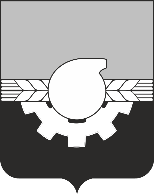 АДМИНИСТРАЦИЯ ГОРОДА КЕМЕРОВОПОСТАНОВЛЕНИЕ от 01.06.2020  № 1528 О прекращении публичного сервитута, установленного постановлением администрации города Кемерово от 10.04.2020 № 1028«Об установлении публичного сервитута»В соответствии со ст. 48 Земельного кодекса Российской Федерации, ст. 16 Федерального закона РФ «Об общих принципах организации местного самоуправления в Российской Федерации», ст. 45 Устава города Кемерово, на основании заявления ОАО «СКЭК» (ОГРН 1084205006600, ИНН 4205153492):1. Прекратить публичный сервитут на земельный участок с кадастровым номером 42:24:0201013:92, площадью 105 кв.м, в целях размещения объектов электросетевого хозяйства, необходимых для организации подключения (технологического присоединения) к сетям инженерно-технического обеспечения, установленный постановлением администрации города Кемерово от 10.04.2020 № 1028 «Об установлении публичного сервитута».2. Признать утратившим силу постановление администрации города Кемерово от 10.04.2020 № 1028 «Об установлении публичного сервитута».3. Управлению архитектуры и градостроительства (В.П. Мельник) в течение 5 дней обеспечить направление копии настоящего постановления:	- в Управление Федеральной службы государственной регистрации, кадастра и картографии по Кемеровской области – Кузбассу;	- в Межрегиональное Территориальное управление Федерального агентства по управлению государственным имуществом в Кемеровской и Томской областях;	-  в Федеральное государственное бюджетное образовательное учреждение высшего образования «Кемеровский государственный институт культуры»;	- ОАО «СКЭК».4. Комитету по работе со средствами массовой информации администрации города Кемерово обеспечить официальное опубликование настоящего постановления.5. Контроль за исполнением настоящего постановления возложить на   первого  заместителя  Главы  города  Д.В. Анисимова.Глава города 								              И.В. Середюк